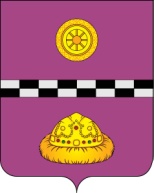            ПОСТАНОВЛЕНИЕот  14 августа  2020 г.					                                         №545В соответствии с Федеральным законом от 6 марта 2006 г. № 35 «О противодействии терроризму», изменениями в организационно – штатной структуре в администрации муниципального района «Княжпогостский»ПОСТАНОВЛЯЮ:Внести изменения в состав антитеррористической комиссии муниципального района «Княжпогостский» и утвердить согласно приложению  к настоящему постановлению.Постановление администрации муниципального района «Княжпогостский» от 28 апреля 2020 г. № 365 «О внесении изменений в постановление администрации муниципального района «Княжпогостский» от 01 октября 2018 г. № 355 «Об утверждении состава антитеррористической комиссии муниципального района «Княжпогостский»» признать утратившим силу. Контроль за исполнением настоящего постановления оставляю за собой.Глава муниципального района «Княжпогостский» -                                              руководитель администрации                                                               А.Л.НемчиновПриложение  к постановлениюадминистрации муниципального района                                                                                    «Княжпогостский» от 14.08.2020 г. №545Состав антитеррористической комиссии муниципального района «Княжпогостский»